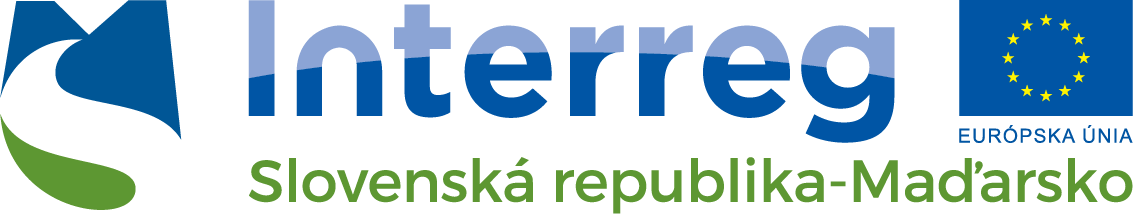 Budujeme partnerstvá.Projekt je spolufinancovaný z prostriedkov Európskej únie z Európskeho fondu regionálneho rozvojaJuraj Pecka, G-PRINT1. Mája 15038 52 SučanyVáš list číslo/zo dňa	Naše číslo	Vybavuje/linka	Košice		Pekárovics/11	27. júl 2021VecObjednávka č. O/8/2021/PeNa základe cenovej ponuky zo dňa 07.06.2021 objednávame u Vás dodávku a inštaláciu laserového gravírovacieho a rezacieho stroja v sume 5 760,00 Eur s DPH.Na faktúre prosíme uviesť:Číslo projektu: SKHU/1902/4.1/085Názov projektu:  Zvýšenie inštitucionálnej výkonnosti stredných odborných škôl skrz cezhraničnú spoluprácu Akronym projektu: INTERSKILL 2021Ing. Eva Matejováriaditeľ školy